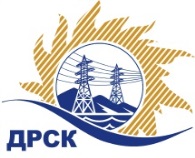 Акционерное Общество«Дальневосточная распределительная сетевая  компания»Протокол заседания Закупочной комиссии по вскрытию поступивших конвертовг. Благовещенск        Способ и предмет закупки: Открытый электронный запрос предложений на право заключения Договора на выполнение работ: «Внедрение АИИС КУЭ. Установка приборов учета электроэнергии с включением в автоматизированную систему по филиалу ЮЯЭС».Плановая стоимость закупки: 7 300 000,00 руб. без учета НДС.Закупка 124 р. 2.2.1. ГКПЗ 2018 г.ПРИСУТСТВОВАЛИ: члены постоянно действующей Закупочной комиссии АО «ДРСК» 1 уровняИнформация о результатах вскрытия конвертов:В адрес Организатора закупки поступило 3 (три) заявки  на участие в закупке, конверты с которыми были размещены в электронном виде на сайте Единой электронной торговой площадки, по адресу в сети «Интернет»: https://rushydro.roseltorg.ru.Вскрытие конвертов было осуществлено в электронном сейфе организатора закупки на ЕЭТП, в сети «Интернет»: https://rushydro.roseltorg.ru.Дата и время начала процедуры вскрытия конвертов с предложениями участников: 14:00 (время местное) 08.12.2017г.Место проведения процедуры вскрытия конвертов с заявками участников: Единая электронная торговая площадка, в сети «Интернет»: https://rushydro.roseltorg.ru.В конвертах обнаружены заявки следующих участников:Секретарь Закупочной комиссии 1 уровня АО «ДРСК»	Елисеева М.Г.  исп. Чуясова Е.Г.Тел. 397268№ 14/УТПиР-В08.12.2017№п/пНаименование Участника закупки и место нахожденияЦена заявки на участие в закупке, руб. 1.ООО "Апогей" 
ИНН/КПП 2721164224/272301001 
ОГРН 10827214476987 298 224.00 руб.  без учета НДС8 611 904.32 руб. с учетом НДС2.ООО "Автоматизация Техническое Обслуживание Монтаж" 
ИНН/КПП 1434043601/143401001 
ОГРН 11214340003357 289 824.03 руб.  без учета НДС(НДС не предусмотрен)3.ООО "ЭНЕРГО СЕТЬ ПРОЕКТ" 
ИНН/КПП 2812008720/281201001 
ОГРН 11028010032827 175 143.00 руб.  без учета НДС8 466 668.74 руб. с учетом НДС